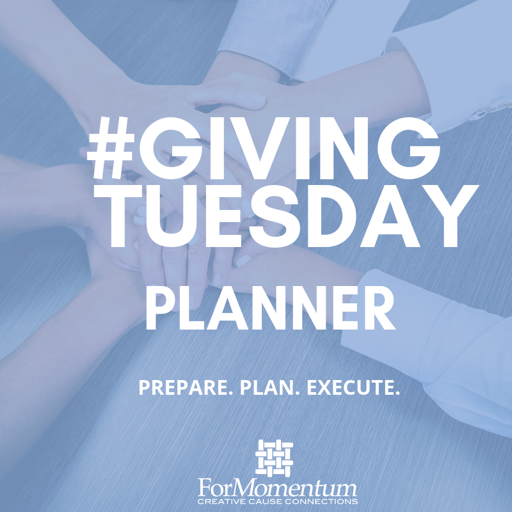 PARTNER ACTIVATION THEME:GOALS:1.2.3.METRICS:1.2.3.CORPORATE PARTNER ASSETS/DELIVERABLES:CORPORATE PARTNER ASSETS/DELIVERABLES:NONPROFIT PARTNER ASSETS/DELIVERABLES:NONPROFIT PARTNER ASSETS/DELIVERABLES:COMMUNICATION PLAN CORPORATE PARTNERNONPROFIT PARTNERInternal AudiencesPrimary:Secondary:Message #1/DateMessage #2/DateMessage #3/DateExternal AudiencesPrimary:Secondary:Message #1/DateMessage #2/DateMessage #3/Date  CHANNELSHashtagWebsite URLFundraising Website URLBlog URLEmail Marketing NewsletterIntranetFacebook PageFacebook LIVE Twitter URL/HandleInstagram Page URL  Pinterest Page URLYouTube URLSnapchat Username/FilterLinkedIn  Owned Media  Earned Media  Paid Media  PR Stunt  C-Suite Engagement  Board Engagement 